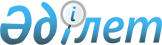 Қазақстан Республикасы Үкіметінің 2000 жылғы 28 қаңтардағы N 137 және 2005 жылғы 6 маусымдағы N 564 қаулыларына толықтырулар мен өзгерістер енгізу туралы
					
			Күшін жойған
			
			
		
					Қазақстан Республикасы Үкіметінің 2005 жылғы 7 шілдедегі N 709 Қаулысы. Күші жойылды - ҚР Үкіметінің 2008 жылғы 31 желтоқсандағы N 1332 Қаулысымен.



      


Ескерту. Қаулының күші жойылды - ҚР Үкіметінің 2008 жылғы 31 желтоқсандағы 


 N 1332 


 (2009 жылғы 1 қаңтардан бастап қолданысқа енгізіледі) Қаулысымен.



      Қазақстан Республикасының Үкіметі 

ҚАУЛЫ ЕТЕДІ:





      1. Қазақстан Республикасы Үкіметінің кейбір шешімдеріне толықтырулар мен өзгерістер енгізілсін:




      1) "Қазақстан Республикасында өндірілетін және Қазақстан Республикасының кеден аумағына әкелінетін, Қазақстан Республикасының аумағында сатылатын акцизделетін тауарларға және құмар ойын бизнесіне арналған акциз ставкалары туралы" Қазақстан Республикасы Үкіметінің 2000 жылғы 28 қаңтардағы N 137 
 қаулысында 
 (Қазақстан Республикасының ПҮКЖ-ы, 2000 ж., N 4, 56-құжат):

      көрсетілген қаулыға 1-қосымшада:



      кестеде:



      "СЭҚ ТН коды" деген баған тақырыбының алдынан "ЕурАзЭҚ" деген сөзбен толықтырылсын;

      "Атауы" деген баған тақырыбының алдынан "Тауардың" деген сөзбен толықтырылсын;

      мына:

"2207- Спирттің барлық               физ.        300       3 евро*/



ден,   түрлері (тауар                көлемі      теңге/    1 литр



2208** өндірушіде көрсетілген                    1 литр



       өнімді өндіру



       құқығына Қазақстан



       Республикасының



       лицензиясы болған



       жағдайда, алкоголь



       өнімін, емдік және



       фармацевтік препараттарды



       өндіру үшін сатылатын,



       сондай-ақ белгіленген



       квоталар шегінде



       мемлекеттік



       медициналық мекемелерге



       босатылатын спирттен



       басқа)



       Тауар өндірушіде              физ.        30 теңге/ 0,3 евро/



       көрсетілген өнімді            көлемі      1 литр    1 литр



       өндіру құқығына



       лицензия болған жағдайда,



       алкоголь өнімін өндіру



       үшін сатылатын спирт                                       "

      деген жол мынадай редакцияда жазылсын:

"2207- 80 айн. % немесе одан         физ.        300       3 ЕВРО*/л



ден**  жоғары спирт                  көлемі      теңге/л



       концентрациясы бар



       денатуратталмаған



       этил спирті;



       этил спирті және



       кез келген



       концентрациядағы



       денатуратталған өзге



       де спирттер (тауар



       өндірушіде



       көрсетілген өнімді



       өндіру құқығына



       Қазақстан



       Республикасының



       лицензиясы болған



       кезде, алкоголь өнімін,



       емдік және



       фармацевтикалық



       препараттарды өндіру



       үшін сатылатын,



       сондай-ақ белгіленген



       квоталар шегінде



       мемлекеттік



       медициналық



       мекемелерге берілетін



       спирттен басқа)



2208-  80 айн. %-дан төмен           физ.        100%      100%



ден**  спирт концентрациясы          көлемі      спирт     спирт



       бар денатуратталмаған                     375       3,75



       этил спирті;                              теңге/л   ЕВРО*/л



       спирт тұнбалары және



       өзге де спиртті



       ішімдіктер (тауар



       өндірушіде



       көрсетілген өнімді



       өндіру құқығына



       Қазақстан



       Республикасының



       лицензиясы болған



       кезде, алкоголь өнімін,



       емдік және



       фармацевтикалық



       препараттарды өндіру



       үшін сатылатын,



       сондай-ақ белгіленген



       квоталар шегінде



       мемлекеттік



       медициналық



       мекемелерге берілетін



       спирттен басқа)



2207-  80 айн. % немесе одан         физ.        30        0,3



ден**  жоғары спирт                  көлемі      теңге/л   ЕВРО/л



       концентрациясы бар



       денатуратталмаған



       этил



       спирті;



       тауар өндірушіде



       көрсетілген өнімді



       өндіру құқығына



       лицензиясы болған



       кезде, алкоголь өнімін



       өндіру үшін



       сатылатын



       денатуратталған кез



       келген



       концентрациядағы



       этил спирті және өзге



       де спирттер



2208-  80 айн. %-дан төмен           физ.        100%      100 %



ден**  спирт концентрациясы          көлемі      спирт     спирт



       бар денатуратталмаған                     37,5      0,4



       этил спирті;                              теңге/л   ЕВРО/л



       тауар өндірушіде



       көрсетілген өнімді



       өндіру құқығына



       лицензиясы болған



       кезде, алкоголь өнімін



       өндіру үшін



       сатылатын спирт



       тұнбалары және өзге



       де спиртті ішімдіктер                                    ";

      мына:

"2208  Алкоголь өнімдері             физ.        Сусыз     1,7евро/



**     (этил спиртінің               көлемі      (жүз      1 литр



       көлемдік үлесі                            процент-



       12 процентке дейінгі                      тік)



       басқа да әлсіз                            спирттің



       алкогольді                                1 литрі



       ішімдіктерден,                            үшін 125



       Қазақстан                                 теңге



       Республикасының



       заңнамасына сәйкес



       дәрілік құрал ретінде



       тіркелген



       бальзамдардан,



       коньяктардан,



       брендиден, шарап



       сусындарынан,



       шараптардан,



       шымырлама,



       газдандырылған



       (інжулік) шампаннан,



       шараптардан, өңделген



       шарап материалдары



       мен сырадан басқа)



       Этил спиртінің                физ.        сусыз     0,4 евро/



       көлемдік үлесі                көлемі      (жүз      1 литр



       12 процентке дейінгі                      процент-



       спирттің басқа да әлсіз                   тік)



       алкогольді ішімдіктер                     спирттің



                                                 1 литрі



                                                 үшін 125



                                                 теңге



       Коньяктар, бренди             физ.        20 теңге/ 1,7 евро/



                                     көлемі      1 литр    1 литр



       Қазақстан                     физ.        10 теңге/ 0,4 евро/



       Республикасының               көлемі      1 литр    1 литр



       заңнамасына



       сәйкес емдік құрал



       ретінде тіркелген



       бальзамдар                                                 "

      деген жол мынадай редакцияда жазылсын:

"2208  Алкоголь өнімдері             физ.        100 %     100%



**     (этил спиртінің               көлемі      спирт     спирт



       көлемдік үлесі                            125       4,25



       12 пайызға дейінгі                        теңге/л   ЕВРО/л



       басқа



       да әлсіз алкогольді



       ішімдіктерден,



       коньяктардан,



       брендиден, шарап



       сусындарынан,



       шараптардан,



       шампаннан,



       шымырлама, шараптан



       газдандырылған



       (інжулік) шараптардан,



       өңделген шарап



       материалдары мен



       сырадан басқа)

       Этил спиртінің                физ.        100%      100 %



       көлемдік үлесі                көлемі      спирт     спирт



       12 пайызға дейінгі                        125       3,3



       басқа да әлсіз                            теңге/л   ЕВРО/л



       алкогольді



       ішімдіктер

       Коньяктар, бренди             физ.        100 %     100 %



                                     көлемі      спирт     спирт



                                                 50        4,25



                                                 теңге/л   ЕВРО/л";

      мына:

"2204, Шарап ішімдіктері             физ.        30 теңге/ 0,4 евро/



2205,                                көлемі      1 литр    1 литр



2206



00-



дан



       Шараптар                      физ.        10 теңге/ 0,4 евро/



       (шымырлама,                   көлемі      1 литр    1 литр



       газдандырылған



       (інжулік) шампанды



       қоспағанда)



       Шампан,                       физ.        20 теңге/ 0,4 евро/



       (шымырлама,                   көлемі      1 литр    1 литр



       газдандырылған



       (інжулік) шараптар



       Өңделген шарап                физ.        10 теңге/ 0,4 евро/



       материалы                     көлемі      1 литр    1 литр"

      деген жол мынадай редакцияда жазылсын:

"2204, Шарап сусындары               физ.        30        0,4



2205,                                көлемі      теңге/л   ЕВРО/л



2206



00-



ден



       Шараптар                      физ.        10        0,4



       (шымырлама,                   көлемі      теңге/л   ЕВРО/л



       газдандырылған



       (інжулік) шампанды



       қоспағанда)



       Шампан, шымырлама,            физ.        20        0,4



       газдандырылған                көлемі      теңге/л   ЕВРО/л



       (інжулік) шараптар



       Өңделген шарап                физ.        10        0,4



       материалы                     көлемі      теңге/л   ЕВРО/л";

      мына:

"2203  Сыра                          физ.        7 теңге/  0,2 евро/



00**                                 көлемі      1 литр    1 литр"



      деген жол мынадай редакцияда жазылсын:



"2203 Ашытылған сыра                 физ.        7         0,2



00**                                 көлемі      теңге/л   ЕВРО/л";



      мына:



"2402  Фильтрлі темекі               физ.        180       2 евро/



**     бұйымдары                     көлемі      теңге/    1000 дана



                                                 1000 дана



       Фильтрсіз темекі              физ.        100       2 евро/



       бұйымдары,                    көлемі      теңге/    1000 дана



       құрамында темекі бар                      1000 дана



       басқа да бұйымдар                                          "

      деген жол мынадай редакцияда жазылсын:

"2402  Фильтрлі темекі               физ.        180       2 ЕВРО/



       бұйымдары                     көлемі      теңге/    1000 дана



                                                 1000 дана



       Фильтрсіз темекі              физ.        100       2 ЕВРО/



       бұйымдары,                    көлемі      теңге/    1000 дана



       құрамында темекі бар                      1000 дана



       басқа да бұйымдар                                         ";

      мына:

"1604  Бекіре және албырт            өндірілетін 100%      100%



**     балықтардың                   тауарларға -



       уылдырығы                     құны,



                                     әкелінетін



                                     тауарларға -



                                     кедендік



                                     құны                       "

      деген жол алынып тасталсын;

      мына:

"271011 Бензин                       физика-   2-қосым-   31 евро/



4100, - (авиациялықтан басқа)        лық       шаға       1 тонна



271011                               көлемі    сәйкес



4500,



271011



4900,



271011



5100,



271011



590 0**                                                         "

      деген жол мынадай редакцияда жазылсын:

"271011 Бензин                       физ.      2-қосым-   23 евро/



410 0-  (авиациялықтан басқа)        көлемі    шаға       1000 л 



271011                                         сәйкес



590 0**                                                         ";

      мына:

"271019 Дизель отыны                 физика-   2-қосым-   0



310 0,                               лық       шаға



271019                               көлемі    сәйкес



350 0,



271019



410 0,



271019



450 0,



271019



490 0**                                                        "

      деген жол мынадай редакцияда жазылсын:

"271019 Дизель отыны                 физ.      2-қосым-   0



310 0-                               көлемі    шаға



271019                                         сәйкес



490 0**                                                        ";

      мына:

"27090  Газ конденсатын              физ.      0          0



0-ден** қосқанда шикі мұнай          көлемі                    "

      деген жол мынадай редакцияда жазылсын:

"27090  Шикі мұнай, табиғи           физ.      0          0    



0-ден** газ конденсаты               көлемі                    ";

      мына:

"9303,  Оқпен және газбен            өндірі-   0          0



9304,   атылатын қару                летін



9305-   (мемлекеттік өкімет          тауар-



ден **  органдарының                 ларға



        мұқтаждары үшін              құны,



        сатып алынғанынан            әкелі-



        басқа)                       нетін



                                     тауар-



                                     ларға - 



                                     кедендік



                                     құны                      "

      деген жол алынып тасталсын;

      "*Евро кедендік заңдарына кедендік төлемдерді төлеу үшін айқындалған күнгі Қазақстан Республикасы Ұлттық Банкінің бағамы бойынша теңгемен есептеледі." деген жол алынып тасталсын;

      "**Тауарлардың номенклатурасы СЭҚ ТН кодымен де, тауарлардың атауымен де айқындалады." деген жолда "СЭҚ ТН" деген сөздердің алдынан "ЕурАзЭҚ" деген сөзбен толықтырылсын;

      көрсетілген қаулыға 2-қосымшада:



      кестеде:



      "Бензин (авиациялықтан басқа) (СЭҚ ТН коды - 2710 11 410 0, 2710 11 450 0, 2710 11 490 0, 2710 11 510 0, 2710 11 590 0)" деген бағанның тақырыбы мынадай редакцияда жазылсын:



      "Бензин (авиациялықтан басқа) (ЕурАзЭҚ СЭҚ ТН коды - 2710 11 410 0 - 2710 11 590 0)";

      "Дизель отыны (СЭҚ ТН коды - 2710 19 310 0, 2710 19 350 0, 2710 19 410 0, 2710 19 450 0, 2710 19 490 0)" деген бағанның тақырыбы мынадай редакцияда жазылсын:

      "Дизельотыны (ЕурАзЭҚ СЭҚ ТН коды 2710 19 310 0 - 2710 19 490 0)";

      мына:

"Заңды және жеке тұлғалардың      500                   60



бензин (авиациялықтан басқа)



мен дизель отынын бөлшек



саудада сатуы, өздерінің



өндірістік мұқтаждарына



пайдалануы                                                     "

      деген жол мынадай редакцияда жазылсын:

"Заңды және жеке тұлғалардың      500 (немесе           60 (немесе



(авиациялықтан басқа) мен дизель  1 литріне 0,37        1 литріне



отынын бөлшек саудада сатуы,      теңге)                0,05 теңге)



өздерінің өндірістік мұқтаждарына



пайдалануы                                                     ";




      2) "Қазақстан Республикасы Үкіметінің шешімдеріне кейбір толықтырулар мен өзгерістер енгізу туралы" Қазақстан Республикасы Үкіметінің 2005 жылғы 6 маусымдағы N 564 
 қаулысында 
 1-тармақтың 1) тармақшасы алынып тасталсын.




      2. Осы қаулы қол қойылған күнінен бастап қолданысқа енгізіледі және ресми жариялануға тиіс.


      Қазақстан Республикасының




      Премьер-Министрі


					© 2012. Қазақстан Республикасы Әділет министрлігінің «Қазақстан Республикасының Заңнама және құқықтық ақпарат институты» ШЖҚ РМК
				